Animal Care Alliance – Adoption Application
www.animalcarealliance.com
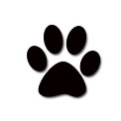 This form is to help us determine the best match for animals awaiting adoption into family homes. We hope to provide you with information on the commitment of adopting a new cat/kitten and to ensure that you understand the full responsibility of care involved with a companion animal. Full Name of Adoption Applicant _________________________________________________________Married? ❑ Yes ❑ No If yes, name of Spouse ______________________________________________Phone ________________________ Alternate contact _______________________________________Address _____________________________________________________________________________Employment Verification
Applicant: Employer _____________________________ Employer Address ______________________________Employer Phone ________________________ Years with Employer ________ Part Time ❑ Full Time ❑Spouse:Employer _____________________________ Employer Address ______________________________Employer Phone ________________________ Years with Employer ________ Part Time ❑ Full Time ❑Adoption InterestsPet to be Adopted ____________________________________________________________________How did you hear about the pet? ________________________________________________________What type of animal are you looking for? __________________________________________________Who is the animal for? _________________________________________________________________Who will be the primary caregiver? _______________________________________________________Why do you want to adopt? _____________________________________________________________ ________________________________________________________________________________________________________________________________________________________________________Pet HistoryVeterinarian’s name _________________________________________ Phone ____________________Have all your pets, past and present, been spayed/neutered? ❑ Yes ❑ No
If no, why not? _______________________________________________________________________________________________________________________________________________________________________________________________________________________________________________Do you currently have other pets at home? ❑ Yes ❑ No  If yes: Please tell us about them. _________________________________________________________ ________________________________________________________________________________________________________________________________________________________________________Have you had pets before? ❑ Yes ❑ No If yes, what happened to them? _________________________________________________________ ________________________________________________________________________________________________________________________________________________________________________Family InformationDo you have children? ❑ Yes ❑ No  If yes, How many? _______ How old are they? ________________Have your children been exposed to animals? ❑ Yes ❑ No
Is anyone in the home allergic to animals or animal hair/dander? ❑ Yes ❑ No If yes, what allergies? __________________________________________________________________Do all members of the household know about and want a new animal? ❑ Yes ❑ NoIf no, please explain: ___________________________________________________________________Living ArrangementsDo you live in a house, a mobile home, or an apartment? _____________________________________Do you own your home or are you renting? ________________________________________________If renting, does your lease allow pets? ❑ Yes ❑ NoMay we contact your landlord? ❑ Yes ❑ No 
Landlord’s name: ____________________________Landlord’s phone: __________________________Can we come to your home to see where the animal will be living? ❑ Yes ❑ NoPet CareHow many hours would the animal be alone during the day?  __________________________________What type of food are you planning to have available for your new pet? _________________________What will you do with your pets if you have to move? ________________________________________For Adopting a Dog:Does your home have a completely fenced yard? _______________________________________Will the dog get regular exercise? ___________________________________________________
Will the dog be placed on a chain? ___________________________________________________Do you have a plan in place for training your dog? ❑ Yes ❑ NoFor Adopting a Cat: Will the cat be an indoor or outdoor cat? _____________________________________________Do you agree to not have this cat declawed for any reason? ❑ Yes ❑ NoApplicant Signature _________________________________________ Date ______________________Staff Use OnlyApplication Verification Notes: __________________________________________________________________________________________________________________________________________________________________________________________________________________________________________________________________________________________________________________________________________________________________________________________________________Approved: ❑ Yes ❑ No   by: ________________           Approved: ❑ Yes ❑ No   by: ________________